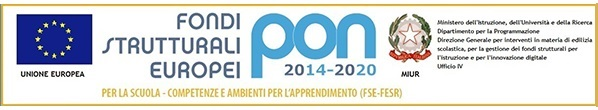 ISTITUTO COMPRENSIVO “G. PASCOLI” di Scuola dell’Infanzia, Primaria e Secondaria di I Grado	P.zza Paolo Ercole, 6 – 15023 Felizzano (AL) – CF: 96034370062Tel. 0131-791122 sel. 2 – FAX 0131-791395www.icpascoli-felizzano.edu.it  email: – alic81800q@istruzione.it – PEC: alic81800q@pec.istruzione.itProt. 1331/6.9.c								Felizzano, 21/03/2019OGGETTO:	Provvedimento di assunzione in bilancio del finanziamentoProgetto 10.2.2A-FdRPOC-PI-2018-63CUP: G28H18000220007IL DIRIGENTE SCOLASTICOVISTO		l’Avviso pubblico Prot. n. 2669 del 03/03/2017 per lo sviluppo del pensiero logico e computazionale e della creatività digitale e delle competenze di “cittadinanza digitale” – obiettivo specifico 10.2-miglioramento delle competenze chiave degli allievi – Azione 10.2.2 Sottoazione 10.2.2A Competenze di base;VISTA		la nota del MIUR prot. n.  AOODGEFID/28238 del 30/10/2018 del Ministero dell’istruzione, dell’Università e della Ricerca – Direzione generale per interventi in materia di edilizia scolastica, per la gestione dei fondi strutturali per l’istruzione e per l’innovazione digitale – Ufficio IV, con la quale è stato autorizzato il progetto identificato dal codice 10.2.2A-FdRPOC-PI-2018-63 cofinanziato dal Fondo Europeo per lo sviluppo regionale, per complessivi € 14.164,00;CONSIDERATO    che ai sensi del Regolamento Europeo è necessario che la gestione dei progetti finanziati con i fondi strutturali sia tenuta distinta dalle altre spese di funzionamento  nel Bilancio della Scuola, in modo da poter essere individuata con precisione in caso di verifica amministrativa da parte degli organi comunitari e nazionali;CONSIDERATE    le tipologie di spese previste per il progetto FdRPOC;DETERMINALa formale assunzione, per quanto in premessa rappresentato, nel programma Annuale dell’E.F. 2019 – Tipologia di destinazione P – Categoria di destinazione P01-2 nella sezione ENTRATE nel Liv.I-02 (Finanziamenti dall’Unione Europea) Liv.II-01 (Fondi sociali Europei – FSE) del finanziamento di € 14.164,00 relativo al progetto 10.2.2A-FdRPOC-PI-2018-63;Nella sezione USCITE la registrazione delle spese avverrà nello specifico Progetto Tipologia di destinazione P – Categoria di destinazione P01-2 identificato con la dicitura “PON FSE 10.2.2°-FdRPOC-PI-2018-63 PENSIERO COMPUTAZIONALE E CITTADINANZA DIGITALE – AVVISO 2669/2017”			IL DIRIGENTE SCOLASTICO           Nicoletta Berrone          (firma autografa sostituita a mezzo stampa, ex art.3 c.2, D.Lgs 39/93)